Ch.20.4: Beauty and Fashion during the Heian PeriodCh.20.4: Beauty and Fashion during the Heian PeriodCh.20.5 Entertainment and RecreationDirections: Use TCI to describe the following activities: Sketch out one of the activities you described: Ch.20.5 Entertainment and RecreationDirections: Use TCI to describe the following activities: Sketch out one of the activities you described: Ch.20.6: Fine ArtCh.20.7: LiteratureCh.20.6: Fine ArtCh.20.7: LiteratureCh.20.8: The End of the Heian PeriodCh.20.8: The End of the Heian Period1. How was a person judged during the Heian period?2. List out 4 beauty tips for a Heian woman:3. Describe what a Heian woman would wear around town to display her wealth and fashion sense:Draw in the face of a Heian woman. Use color: 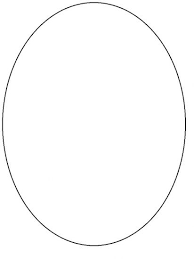 1. How was a person judged during the Heian period?2. List out 4 beauty tips for a Heian woman:3. Describe what a Heian woman would wear around town to display her wealth and fashion sense:Draw in the face of a Heian woman. Use color:Festival of the SnakeBugakuSumo wrestlingRangoKemariFestival of the SnakeBugakuSumo wrestlingRangoKemari1. How did the process of carving statues change during the Heian period? 2. How did painting change during this period? 3. Draw a picture of Heian sculpture or art to help you remember how it changed! 1. Explain how poetry was part of daily life in Heian-kyo: 2. Why is the Tale of Genji significant even today? 1. How did the process of carving statues change during the Heian period? 2. How did painting change during this period? 3. Draw a picture of Heian sculpture or art to help you remember how it changed! 1. Explain how poetry was part of daily life in Heian-kyo: 2. Why is the Tale of Genji significant even today? 1. Define “Golden Age”:2. How should you treat the poor of you want to be accepted by aristocrats? 3. What were the rice most concerned with? 4. List 3 reasons why the Heian period came to an end: Draw a picture to help you remember why the Heian period ended: 1. Define “Golden Age”:2. How should you treat the poor of you want to be accepted by aristocrats? 3. What were the rice most concerned with? 4. List 3 reasons why the Heian period came to an end: Draw a picture to help you remember why the Heian period ended: 